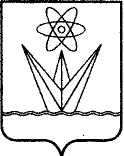 АДМИНИСТРАЦИЯ ЗАКРЫТОГО АДМИНИСТРАТИВНО – ТЕРРИТОРИАЛЬНОГО ОБРАЗОВАНИЯ  ГОРОДА  ЗЕЛЕНОГОРСКА КРАСНОЯРСКОГО КРАЯП О С Т А Н О В Л Е Н И Е 12.11.2015                                       г. Зеленогорск                                         № 291-пОб утверждении муниципальнойпрограммы «Развитие транспортнойсистемы в городе Зеленогорске»	В соответствии со статьей 179 Бюджетного кодекса Российской Федерации, Федеральным законом от 06.10.2003 № 131-ФЗ «Об общих принципах организации местного самоуправления в Российской Федерации», решением Совета депутатов ЗАТО г. Зеленогорска от 23.10.2013 № 43-245р «Об утверждении Положения о бюджетном процессе в городе Зеленогорске», постановлением Администрации ЗАТО г. Зеленогорска от 28.08.2015 № 215-п «Об утверждении Перечня муниципальных программ города Зеленогорска», на основании Порядка формирования и реализации муниципальных программ, утвержденного постановлением Администрации ЗАТО г. Зеленогорска от 06.11.2015 № 275-п, руководствуясь Уставом города Зеленогорска,ПОСТАНОВЛЯЮ:1. Утвердить муниципальную программу «Развитие транспортной системы в городе Зеленогорске» согласно приложению к настоящему постановлению.2. Настоящее постановление вступает в силу в день, следующий за днем его опубликования в газете «Панорама», и распространяется на правоотношения, возникающие с 01.01.2016.3. Контроль за выполнением настоящего постановления возложить на первого заместителя главы Администрации ЗАТО г. Зеленогорска.Глава Администрации ЗАТО г. Зеленогорска                                                                       А.Я. ЭйдемиллерПриложениек постановлению АдминистрацииЗАТО г. Зеленогорскаот 12.11.2015 № 291-пПАСПОРТмуниципальной программыХарактеристика текущего состояния соответствующей сферысоциально-экономического развития города Зеленогорска, цели, задачи и сроки реализации муниципальной программы1.1. В настоящее время наиболее актуальными остаются проблемы в сфере транспортной системы города Зеленогорска.В соответствии со статьей 16 Федерального закона от 06.10.2003 № 131-ФЗ «Об общих принципах организации местного самоуправления в Российской Федерации» дорожная деятельность в отношении автомобильных дорог местного значения в границах городского округа и обеспечение безопасности дорожного движения на них, включая создание и обеспечение функционирования парковок (парковочных мест), осуществление муниципального контроля за сохранностью автомобильных дорог местного значения в границах городского округа, а также осуществление иных полномочий в области использования автомобильных дорог и осуществления дорожной деятельности в соответствии с законодательством Российской Федерации относится к вопросам местного значения.К дорожной деятельности  относится деятельность по проектированию, строительству, реконструкции, капитальному ремонту, ремонту и содержанию автомобильных дорог.Содержание автомобильных дорог осуществляется в соответствии с требованиями технических регламентов в целях обеспечения сохранности автомобильных дорог, а также организации дорожного движения, в том числе посредством поддержания бесперебойного движения транспортных средств по автомобильным дорогам и безопасных условий такого движения.В соответствии с перечнем автомобильных дорог общего пользования местного значения города Зеленогорска, утвержденным постановлением Администрации ЗАТО г. Зеленогорска, их протяженность составляет 201,001 км.При этом транспортно-эксплуатационное состояние сети автомобильных дорог общего пользования местного значения не может считаться удовлетворительным, поскольку более 70 % таких дорог не соответствует современным стандартам их эксплуатации. Поэтому требуется особое внимание к выполнению работ по содержанию автомобильных дорог, по проведению их ремонта, капитального ремонта и реконструкции автомобильных дорог в соответствии с требованиями технических регламентов в целях поддержания бесперебойного движения транспортных средств по автомобильным дорогам и безопасных условий такого движения, а также сохранности автомобильных дорог в соответствии с законодательством Российской Федерации. 1.2. Состояние автомобильных дорог определяется своевременностью, полнотой и качеством выполнения работ по содержанию, ремонту, капитальному ремонту и реконструкции автомобильных дорог и зависит напрямую от объемов финансирования и стратегии распределения финансовых ресурсов в условиях их ограниченных объемов.Актуальным остается вопрос развития сети автомобильных дорог общего пользования местного значения, при этом имеет место потребность в предоставлении субсидий из краевого бюджета муниципальному образованию на осуществление дорожной деятельности в отношении указанных автомобильных дорог.Мероприятия, предусмотренные программой, призваны обеспечить соответствие транспортно-эксплуатационных характеристик автомобильных дорог общего пользования местного значения требованиям технических регламентов, а также безопасность дорожного движения, что позволит повысить уровень жизни населения города.1.3. Одной из самых острых социально-экономических проблем является высокая аварийность на автомобильных дорогах.В условиях интенсивного движения на дорогах, учитывая увеличение правонарушений, связанных с нарушением скоростного режима движения, пренебрежения к требованиям Правил дорожного движения, необходимо обеспечить реализацию Федерального закона от 10.11.1995 № 196-ФЗ «О безопасности дорожного движения». Согласно указанному закону основной задачей государственной политики в области обеспечения безопасности дорожного движения является охрана жизни, здоровья и имущества граждан, защита их прав и законных интересов, а также защита интересов общества и государства путем предупреждения дорожно-транспортных происшествий.Комплекс мер по сокращению дорожно-транспортных происшествий, реализованный на протяжении ряда последних лет в рамках реализации подпрограммы «Повышение безопасности дорожного движения в г. Зеленогорске», привел к сокращению аварийности и снижению травматизма на автомобильных дорогах общего пользования местного значения города Зеленогорска.К основным факторам аварийности на  улично-дорожной сети города относятся:- несоблюдение требований правил дорожного движения участниками дорожного движения;- несоответствие отдельных участков улично-дорожной сети и элементов обустройства автомобильных дорог общего пользования местного значения города требованиям обеспечения безопасности дорожного движения.1.4. Регулярные пассажирские перевозки на территории города Зеленогорска оказывают существенное положительное влияние на социальное благополучие населения города.В целях обеспечения доступности регулярных пассажирских перевозок по муниципальным маршрутам на территории города Зеленогорска, необходимо улучшить качество предоставления услуг за счет регулярности пассажирских перевозок, в том числе и по муниципальным маршрутам с небольшой интенсивностью пассажирских потоков на территории города Зеленогорска.Текущее состояние рассмотренной сферы нуждается в проведении комплекса мероприятий для развития современной и эффективной транспортной инфраструктуры, повышения безопасности дорожного движения, обеспечения доступности транспортных услуг населению города.1.5. Целью муниципальной программы является развитие современной и эффективной транспортной инфраструктуры, повышение безопасности дорожного движения, обеспечение доступности регулярных пассажирских перевозок по муниципальным маршрутам с небольшой интенсивностью пассажирских потоков на территории города Зеленогорска.1.6. Реализация муниципальной программы направлена на достижение следующих задач:1. Обеспечение сохранности  автомобильных  дорог общего  пользования местного значения города Зеленогорска.2. Снижение количества дорожно-транспортных происшествий на территориигорода.        3. Оптимизация регулярных пассажирских перевозок по муниципальныммаршрутам  с небольшой интенсивностью пассажирских потоков на территории города Зеленогорска.1.7. Сроки реализации муниципальной программы устанавливаются с 01.01.2016 по 31.12.2018.Перечень целевых показателей и показателейрезультативности муниципальной программы	Перечень целевых показателей и показателей результативности муниципальной программы  приведен в приложении № 1 к муниципальной программе.3. Ресурсное обеспечение муниципальной программыИнформация о распределении планируемых объемов финансирования по подпрограммам муниципальной программы представлена в приложении № 2 к муниципальной программе. Информация о распределении планируемых объемов финансирования муниципальной программы по источникам финансирования представлена в приложении № 3 к муниципальной программе.Механизм реализации мероприятий муниципальной программыОтдельные мероприятия муниципальной программы отсутствуют.Подпрограммы муниципальной программыПодпрограммы муниципальной программы с указанием сроков реализации приведены в приложениях № 4 – 6 к муниципальной программе.Приложение № 1к муниципальной программе«Развитие транспортной системы в городеЗеленогорске»Перечень целевых показателей и показателей результативности муниципальной программы«Развитие транспортной системы в городе Зеленогорске»Приложение № 2к муниципальной программе «Развитие транспортной системы в городеЗеленогорске»Информация о распределении планируемых объемов финансирования по подпрограммам муниципальной программы «Развитие транспортной системы в городе Зеленогорске»Приложение № 3к муниципальной программе «Развитие транспортной системы в городеЗеленогорске»Информация о распределении планируемых объемов финансирования муниципальной программы «Развитие транспортной системы в городе Зеленогорске» по источникам финансированияПриложение № 4к муниципальной программе«Развитие транспортной системы в городе Зеленогорске»ПАСПОРТподпрограммы муниципальной программы1. Постановка общегородской проблемы иобоснование необходимости разработки подпрограммы1.1. В рамках подпрограммы предполагается обеспечить сохранность и модернизацию автомобильных дорог общего пользования местного значения города Зеленогорска за счет проведения ремонтных работ на объектах, требующих незамедлительного ремонта по результатам обследования автомобильных дорог, а также восстановление их технических параметров в первоначальное состояние, отвечающее нормативным требованиям.Протяженность автомобильных дорог общего пользования местного значения города Зеленогорска составляет 201,001 км.1.2. В соответствии с Федеральным законом от 08.11.2007 № 257-ФЗ «Об автомобильных дорогах и о дорожной деятельности в Российской Федерации и о внесении изменений в отдельные законодательные акты Российской Федерации» под ремонтом автомобильной дороги понимается комплекс работ по восстановлению транспортно-эксплуатационных характеристик автомобильной дороги, при выполнении которых не затрагиваются конструктивные и иные характеристики надежности и безопасности автомобильной дороги, а под содержанием автомобильной дороги понимается комплекс работ по поддержанию надлежащего технического состояния автомобильной дороги, оценке ее технического состояния, а также по организации и обеспечению безопасности дорожного движения. Таким образом, соответствие сети автомобильных дорог современным условиям их эксплуатации является важным условием для обеспечения эффективного экономического и социального развития города, определяющим основную цель функционирования дорожного хозяйства. 2. Цель, задача, этапы, сроки выполненияи показатели результативности подпрограммы.2.1. Целью подпрограммы является обеспечение сохранности автомобильных дорог общего пользования местного значения города Зеленогорска.Для достижения указанной цели подпрограммой предусматривается решение задачи по поддержанию надлежащего состояния автомобильных дорог общего пользования местного значения.2.2. Реализация мероприятий подпрограммы осуществляется на постоянной основе в период с 01.01.2016 по 31.12.2018.В силу решаемой в рамках подпрограммы задачи этапы реализации подпрограммы не выделяются. Показателями результативности подпрограммы являются:        3.3.1. Содержание автомобильных дорог общего пользования местного значения протяженностью 201,001 км.        3.3.2. Содержание в надлежащем состоянии внутриквартальных территорийплощадью 1117367,2 кв.м.Протяженность ремонта автомобильных дорог и искусственныхсооружений на них: 2016 - 3,372 км,  2017 – 4,604 км, 2018 – 2,4 км.3. Механизм реализации подпрограммы3.1. Выполнение работ, оказание услуг, необходимых для реализации подпрограммы, будет осуществляться юридическими лицами (за исключением государственных и муниципальных учреждений), осуществляющими содержание и ремонт автомобильных дорог общего пользования местного значения и искусственных сооружений на них на территории города Зеленогорска, или физическими лицами, являющимися производителями товаров, работ, услуг.Финансирование выполненных работ и оказанных услуг осуществляется в соответствии с Порядком предоставления субсидий в целях возмещения затрат на содержание, ремонт и капитальный ремонт автомобильных дорог общего пользования местного значения и искусственных сооружений на них на территории города Зеленогорска, утвержденным постановлением Администрации ЗАТО г. Зеленогорска, Федеральным законом от 05.04.2013 № 44-Ф3 «О контрактной системе в сфере закупок товаров, работ, услуг для обеспечения государственных и муниципальных нужд».3.2. Источниками финансирования подпрограммы являются средства краевого и местного бюджетов.3.3. Главным распорядителем бюджетных средств, предусмотренных на реализацию мероприятий подпрограммы, является ОГХ. 3.4. Получателем бюджетных средств по подпрограмме является МКУ «Заказчик», которое обеспечивает реализацию подпрограммы, достижение конечного результата, целевое и эффективное использование финансовых средств, выделяемых на её выполнение.3.5. Размер финансирования ежегодно уточняется при формировании краевого и местного бюджетов, дорожного фонда на текущий год.Управление и контроль реализации подпрограммыТекущий контроль за ходом реализации подпрограммы осуществляется МКУ «Заказчик» посредством ежеквартального мониторинга реализации  муниципальной программы в сроки и по форме, установленные Порядком формирования и реализации муниципальных программ, утвержденным постановлением Администрации ЗАТО г. Зеленогорска от 06.11.2015 № 275-п (далее – Порядок формирования и реализации программ).4.2. Контроль за целевым и эффективным расходованием средств краевого и местного бюджетов осуществляют ОГХ, органы государственного и муниципального финансового контроля. 5. Оценка социально-экономической эффективности подпрограммы	5.1. Реализация мероприятий подпрограммы направлена на обеспечение содержания и ремонта автомобильных дорог общего пользования местного значения на территории города.5.2. От реализации подпрограммных мероприятий ожидается:- обеспечение сохранности, восстановления и модернизации автомобильных дорог общего пользования местного значения за счет своевременного и качественного ремонта;- улучшение внешнего вида территории города, повышение комфортности проживания в нем.6. Система мероприятий подпрограммыПеречень мероприятий подпрограммы с указанием объемов средств на их реализацию и ожидаемых результатов приведен в приложении к настоящей подпрограмме.Приложение к подпрограмме «Обеспечение сохранности и модернизация автомобильных дорог общего пользования местного значения  города Зеленогорска»Перечень мероприятий подпрограммы «Обеспечение сохранности и модернизация автомобильных дорог общего пользования местного значения  города Зеленогорска»с указанием объемов средств на их реализацию и ожидаемых результатовПриложение № 5к муниципальной программе«Развитие транспортной системы в городе Зеленогорске»ПАСПОРТподпрограммы муниципальной программы1. Постановка общегородской проблемы и обоснование необходимости разработки подпрограммы1.1. В соответствии с Федеральным законом от 10.11.1995 № 196-ФЗ «О безопасности дорожного движения» к обеспечению безопасности дорожного движения относится деятельность, направленная на предупреждение причин возникновения дорожно-транспортных происшествий, снижение тяжести их последствий. Согласно указанному закону организация дорожного движения – это комплекс организационно-правовых, организационно-технических мероприятий и распорядительных действий по управлению движением на дорогах.К основным принципам обеспечения безопасности дорожного движения относятся, в том числе: приоритет жизни и здоровья граждан, участвующих в дорожном движении, над экономическими результатами хозяйственной деятельности; соблюдение интересов граждан, общества и государства при обеспечении безопасности дорожного движения; программно-целевой подход к деятельности по обеспечению безопасности дорожного движения.1.2. Сложная обстановка с аварийностью потребовала выработки и реализации мероприятий, направленных на уменьшение неудовлетворительных дорожных условий на общей протяженности автомобильных дорог общего пользования, для повышения безопасности дорожного движения и благополучия граждан города.К основным факторам аварийности на улично-дорожной сети города относятся:- несоблюдение требований правил дорожного движения участниками дорожного движения;- несоответствие отдельных участков улично-дорожной сети и элементов обустройства автомобильных дорог  общего пользования местного значения города требованиям обеспечения безопасности дорожного движения.Таким образом, задача снижения влияния дорожных условий на безопасность дорожного движения и, как следствие, сокращение социально-экономического ущерба от дорожно-транспортных происшествий и их последствий согласуются с приоритетными задачами социально-экономического развития Российской Федерации и Красноярского края.2. Цель, задача, этапы, сроки выполненияи показатели результативности подпрограммы2.1. Целью подпрограммы является снижение количества дорожно-транспортных происшествий на территории города.Для достижения указанной цели необходимо решение задачи по созданию дорожных условий, обеспечивающих безопасность дорожного движения.2.2. Реализация мероприятий подпрограммы осуществляется на постоянной основе в период с 01.01.2016 – 31.12.2018.В силу решаемой в рамках подпрограммы задачи этапы реализации подпрограммы не выделяются.2.3. Показателем результативности подпрограммы является обустройство пешеходных переходов в количестве 3 единиц.3. Механизм реализации подпрограммы3.1. Выполнение работ, оказание услуг, поставка товаров, необходимых для реализации подпрограммы, осуществляется на основании Федерального закона от 05.04.2013 № 44-Ф3 «О контрактной системе в сфере закупок товаров, работ, услуг для обеспечения государственных и муниципальных нужд».Источниками финансирования подпрограммы являются средства краевого и местного бюджетов. 3.2. Главным распорядителем бюджетных средств, предусмотренных на реализацию мероприятий подпрограммы, является ОГХ.3.3. Получателем средств по подпрограмме является МКУ «Заказчик», которое обеспечивает реализацию подпрограммы, достижение конечного результата, целевое и эффективное использование финансовых средств, выделяемых на её выполнение.4. Управление и контроль реализации подпрограммыТекущий контроль за ходом реализации подпрограммы осуществляетсяМКУ «Заказчик» посредством ежеквартального мониторинга реализации  муниципальной программы в сроки и по форме, установленные Порядком формирования и реализации программ.4.2. Контроль за целевым и эффективным расходованием средств краевого и местного бюджетов осуществляют ОГХ, органы государственного и муниципального финансового контроля. 5. Оценка социально-экономической эффективности подпрограммы5.1. Реализация мероприятий подпрограммы позволит достичь уменьшения неудовлетворительных дорожных условий на общей протяженности автомобильных дорог общего пользования местного значения на 20 %.	5.2. Социально-экономическая эффективность реализации мероприятий подпрограммы заключается в повышении уровня безопасности дорожного движения путем обустройства пешеходных переходов и нанесения горизонтальной разметки на проезжей части автомобильных дорог общего пользования местного значения города.6. Система мероприятий подпрограммыПеречень мероприятий подпрограммы с указанием объемов средств на их реализацию и ожидаемых результатов приведен в приложении к настоящей подпрограмме.Приложение к подпрограмме «Повышение безопасности дорожногодвижения в городе Зеленогорске»Перечень мероприятий подпрограммы «Повышение безопасности дорожного движения в городе Зеленогорске»с указанием объемов средств на их реализацию и ожидаемых результатовПриложение № 6к муниципальной программе«Развитие транспортной системы в городе Зеленогорске» ПАСПОРТподпрограммы муниципальной программы1. Постановка общегородской проблемы и обоснование необходимости разработки подпрограммы1.1. К муниципальным маршрутам с небольшой интенсивностью пассажирских потоков относятся муниципальные маршруты регулярных перевозок автомобильным транспортом, при осуществлении которых количество перевезенных пассажиров в расчете на один километр пробега составляет менее количества, принятого при расчете экономически обоснованного тарифа для транспортных средств каждой группы вместимости.В соответствии с Законом Красноярского края от 09.12.2010 № 11-5424 « О транспортном обслуживании населения и некоторых вопросах обеспечения безопасности дорожного движения в Красноярском крае» основными принципами организации и осуществления транспортного обслуживания населения являются:а) гарантированность предоставления услуг пассажирского транспорта;б) безопасность при выполнении пассажирских перевозок;в) доступность транспортных услуг для населения;г) качество транспортного обслуживания населения;д) сочетание государственного регулирования и рыночных отношений в области организации транспортного обслуживания;е) равенство условий доступа перевозчиков на рынок транспортных услуг населению.Таким образом, гарантированное предоставление услуг автомобильным пассажирским транспортом на муниципальных маршрутах с небольшой интенсивностью пассажирских потоков осуществляется посредством предоставления субсидий из местного бюджета в целях возмещения недополученных доходов перевозчикам, осуществляющим регулярные пассажирские перевозки по муниципальным маршрутам на территории города. 1.2. Необходимость разработки подпрограммы обусловлена эффективной организацией регулярных пассажирских перевозок по муниципальным маршрутам на территории города с целью удовлетворения потребностей жителей города в пассажирских перевозках.2. Цель, задача, этапы, сроки выполнения и показатели результативности подпрограммы2.1. Целью подпрограммы является оптимизация регулярных пассажирских перевозок по муниципальным маршрутам с небольшой интенсивностью пассажирских потоков на территории города Зеленогорска.2.2. Для достижения указанной цели необходимо решение задачи по  обеспечению доступности регулярных пассажирских перевозок по муниципальным маршрутам с небольшой интенсивностью пассажирских потоков на территории города Зеленогорска.2.3. Реализация мероприятий подпрограммы осуществляется на постоянной основе в период с 01.01.2016 по 31.12.2018.2.4. Показателем результативности подпрограммы является удовлетворенность потребности населения в регулярных пассажирских перевозках по муниципальным маршрутам с небольшой интенсивностью пассажирских потоков на 100%.3. Механизм реализации подпрограммы3.1. Создание условий для обеспечения доступности регулярных пассажирских перевозок по муниципальным маршрутам с небольшой интенсивностью пассажирских потоков,  осуществляется за счет предоставления перевозчикам (за исключением государственных и муниципальных учреждений), осуществляющим пассажирские перевозки по муниципальным маршрутам на территории г. Зеленогорска, субсидий из местного бюджета в целях возмещения недополученных доходов, возникающих в результате небольшой интенсивности пассажирских потоков. Предоставление субсидий производится в соответствии с  Порядком предоставления субсидий из местного бюджета в целях возмещения недополученных доходов, возникающих в результате небольшой интенсивности пассажирских потоков, перевозчикам, осуществляющим регулярные пассажирские перевозки по муниципальным маршрутам на территории г. Зеленогорска, утвержденным постановлением Администрации ЗАТО г. Зеленогорска. 3.2. Источником финансирования подпрограммы являются средства местного бюджета.3.3. Главным распорядителем бюджетных средств, предусмотренных на реализацию мероприятий подпрограммы, является ОГХ. Размер финансирования ежегодно уточняется при формировании местного бюджета на текущий год. 4. Управление и контроль реализации подпрограммы	4.1. Текущий контроль за ходом реализации подпрограммы осуществляетсяОГХ посредством ежеквартального мониторинга реализации  муниципальной программы в сроки и по форме, установленные Порядком формирования и реализации программ.4.2. Контроль за целевым и эффективным расходованием средств местного бюджета осуществляют ОГХ, органы государственного и муниципального финансового контроля. 5. Оценка социально-экономической эффективности подпрограммы5.1. Выполнение мероприятий подпрограммы окажет существенное положительное влияние на социальное благополучие населения города.5.2. Реализация подпрограммного мероприятия обеспечивает:5.2.1. Регулярность пассажирских перевозок по муниципальным маршрутам с небольшой интенсивностью пассажирских потоков.5.2.2. Предоставление качественных услуг по перевозке пассажиров и багажа на муниципальных маршрутах регулярных перевозок.6. Система мероприятий подпрограммыПеречень мероприятий подпрограммы с указанием объемов средств на их реализацию и ожидаемых результатов приведен в приложении к настоящей подпрограмме.Приложение к подпрограмме«Организация регулярных пассажирских перевозок по муниципальным маршрутам с небольшой интенсивностью пассажирских потоков на территории города Зеленогорска» Перечень мероприятий подпрограммы «Организация регулярных пассажирских перевозок по муниципальным маршрутам с небольшой интенсивностью пассажирских потоков на территории города Зеленогорска» с указанием объемов средств на их реализацию и ожидаемых результатов№ п/пНаименование программыРазвитие транспортной системы в городе Зеленогорске (далее – муниципальная программа)1.Основания для разработки муниципальной программыПеречень муниципальных программ города Зеленогорска, утвержденный постановлением Администрации ЗАТО    г. Зеленогорска от 28.08.2015 № 215-п2.Ответственный исполнитель муниципальной программыОтдел городского хозяйства Администрации ЗАТО                          г. Зеленогорска (далее – ОГХ)3.Соисполнитель муниципальной программыМуниципальное казённое учреждение «Служба единого заказчика-застройщика» (далее – МКУ «Заказчик»)4.Перечень подпрограмм и отдельных мероприятий муниципальной программыОбеспечение сохранности и модернизация автомобильных дорог общего пользования местного значения города Зеленогорска.Повышение безопасности дорожного движения в городе Зеленогорске.3. Организация регулярных пассажирских перевозок по муниципальным маршрутам с небольшой интенсивностью пассажирских потоков на территории города Зеленогорска.Отдельные мероприятия муниципальной программы отсутствуют.5.Цель муниципальной программыРазвитие современной и эффективной транспортной инфраструктуры, повышение безопасности дорожного движения, обеспечение доступности регулярных пассажирских перевозок по муниципальным маршрутам с небольшой интенсивностью пассажирских потоков на территории города Зеленогорска.6.Задачи муниципальной программыОбеспечение сохранности автомобильных дорог общего пользования местного значения города Зеленогорска.Снижение количества дорожно-транспортных происшествий на территории города.Оптимизация регулярных пассажирских перевозок по муниципальным маршрутам с небольшой интенсивностью пассажирских потоков на территории города Зеленогорска.7.Этапы и сроки реализации муниципальной программы01.01.2016 – 31.12.20188.Перечень целевых показателей и показателей результативности муниципальной программы Приведен в приложении № 1 к муниципальной программе9.Ресурсное обеспечение муниципальной программыОбщий объем бюджетных ассигнований на реализацию муниципальной программы составляет 475 291,2 тыс. рублей, в том числе по годам:2016 год – 224 180,4 тыс. рублей;2017 год – 125 555,4 тыс. рублей;2018 год – 125 555,4 тыс. рублей.Объем средств краевого бюджета составляет 97 186,7 тыс. рублей, в том числе по годам:2016 год – 96 721,1 тыс. рублей;2017 год – 232,8 тыс. рублей;2018 год – 232,8 тыс. рублей.Объем средств местного бюджета составляет 378 104,5 тыс. рублей, в том числе по годам:2016 год – 127 459,3 тыс. рублей;2017 год – 125 322,6 тыс. рублей;2018 год – 125 322,6 тыс. рублей.№п/пНаименование цели, задач, целевых показателей, показателей результативностиЕдиница
измеренияИсточник 
информации2014год2015 год2016 год2017 год2018 год1.Цель: Развитие современной и эффективной транспортной инфраструктуры, повышение безопасности дорожного движения, обеспечение доступности регулярных пассажирских перевозок по муниципальным маршрутам с небольшой интенсивностью пассажирских потоков на территории города ЗеленогорскаЦель: Развитие современной и эффективной транспортной инфраструктуры, повышение безопасности дорожного движения, обеспечение доступности регулярных пассажирских перевозок по муниципальным маршрутам с небольшой интенсивностью пассажирских потоков на территории города ЗеленогорскаЦель: Развитие современной и эффективной транспортной инфраструктуры, повышение безопасности дорожного движения, обеспечение доступности регулярных пассажирских перевозок по муниципальным маршрутам с небольшой интенсивностью пассажирских потоков на территории города ЗеленогорскаЦель: Развитие современной и эффективной транспортной инфраструктуры, повышение безопасности дорожного движения, обеспечение доступности регулярных пассажирских перевозок по муниципальным маршрутам с небольшой интенсивностью пассажирских потоков на территории города ЗеленогорскаЦель: Развитие современной и эффективной транспортной инфраструктуры, повышение безопасности дорожного движения, обеспечение доступности регулярных пассажирских перевозок по муниципальным маршрутам с небольшой интенсивностью пассажирских потоков на территории города ЗеленогорскаЦель: Развитие современной и эффективной транспортной инфраструктуры, повышение безопасности дорожного движения, обеспечение доступности регулярных пассажирских перевозок по муниципальным маршрутам с небольшой интенсивностью пассажирских потоков на территории города ЗеленогорскаЦель: Развитие современной и эффективной транспортной инфраструктуры, повышение безопасности дорожного движения, обеспечение доступности регулярных пассажирских перевозок по муниципальным маршрутам с небольшой интенсивностью пассажирских потоков на территории города ЗеленогорскаЦель: Развитие современной и эффективной транспортной инфраструктуры, повышение безопасности дорожного движения, обеспечение доступности регулярных пассажирских перевозок по муниципальным маршрутам с небольшой интенсивностью пассажирских потоков на территории города Зеленогорска1.1.Целевой показатель 1: Доля выполнения работ по содержанию автомобильных дорог общего пользования местного значения  по отношению к запланированным%Отраслевой мониторинг1001001001001001.2.Целевой показатель 2:Доля протяженности автомобильных            дорог общего пользования местного          значения, на которых проводятся работы по ремонту, в общей протяженности сети%Отраслевой мониторинг2,32,51,72,31,21.3.Целевой показатель 3:Уменьшение неудовлетворительных дорожных условий на общей протяженности автомобильных дорог общего пользования местного значения%Отраслевой мониторинг1820,613,6189,61.4.Целевой показатель 4:Регулярность пассажирских перевозок по муниципальным маршрутам с небольшой интенсивностью пассажирских потоков%Отчетность предоставляемая перевозчиками1001001001001002.Задача 1: Обеспечение сохранности автомобильных дорог общего пользования местного значения города ЗеленогорскаЗадача 1: Обеспечение сохранности автомобильных дорог общего пользования местного значения города ЗеленогорскаЗадача 1: Обеспечение сохранности автомобильных дорог общего пользования местного значения города ЗеленогорскаЗадача 1: Обеспечение сохранности автомобильных дорог общего пользования местного значения города ЗеленогорскаЗадача 1: Обеспечение сохранности автомобильных дорог общего пользования местного значения города ЗеленогорскаЗадача 1: Обеспечение сохранности автомобильных дорог общего пользования местного значения города ЗеленогорскаЗадача 1: Обеспечение сохранности автомобильных дорог общего пользования местного значения города ЗеленогорскаЗадача 1: Обеспечение сохранности автомобильных дорог общего пользования местного значения города Зеленогорска2.1.Подпрограмма 1: Обеспечение сохранности и модернизация автомобильных дорог общего пользования местного значения  в городе ЗеленогорскеПодпрограмма 1: Обеспечение сохранности и модернизация автомобильных дорог общего пользования местного значения  в городе ЗеленогорскеПодпрограмма 1: Обеспечение сохранности и модернизация автомобильных дорог общего пользования местного значения  в городе ЗеленогорскеПодпрограмма 1: Обеспечение сохранности и модернизация автомобильных дорог общего пользования местного значения  в городе ЗеленогорскеПодпрограмма 1: Обеспечение сохранности и модернизация автомобильных дорог общего пользования местного значения  в городе ЗеленогорскеПодпрограмма 1: Обеспечение сохранности и модернизация автомобильных дорог общего пользования местного значения  в городе ЗеленогорскеПодпрограмма 1: Обеспечение сохранности и модернизация автомобильных дорог общего пользования местного значения  в городе ЗеленогорскеПодпрограмма 1: Обеспечение сохранности и модернизация автомобильных дорог общего пользования местного значения  в городе Зеленогорске№п/пНаименование цели, задач, целевых показателей, показателей результативностиЕдиница
измеренияИсточник 
информации2014год2015 год2016 год2017 год2018 год2.1.1.Показатель результативности 1:Содержание автомобильных дорог общего пользования местного значениякмОтраслевой мониторинг201,001201,001201,001201,001201,0012.1.2.Показатель результативности 2:Содержание в надлежащем состояние внутриквартальных территорий кв. мОтраслевой мониторинг1117367,21117367,21117367,21117367,21117367,22.1.3.Показатель результативности 3:Протяженность ремонта автомобильных дорог и искусственных сооружений на нихкмОтраслевой мониторинг4,5145,0443,3724,6042,43.Задача 2: Снижение количества дорожно-транспортных происшествий на территории городаЗадача 2: Снижение количества дорожно-транспортных происшествий на территории городаЗадача 2: Снижение количества дорожно-транспортных происшествий на территории городаЗадача 2: Снижение количества дорожно-транспортных происшествий на территории городаЗадача 2: Снижение количества дорожно-транспортных происшествий на территории городаЗадача 2: Снижение количества дорожно-транспортных происшествий на территории городаЗадача 2: Снижение количества дорожно-транспортных происшествий на территории городаЗадача 2: Снижение количества дорожно-транспортных происшествий на территории города3.1.Подпрограмма 2: Повышение безопасности дорожного движения в городе ЗеленогорскеПодпрограмма 2: Повышение безопасности дорожного движения в городе ЗеленогорскеПодпрограмма 2: Повышение безопасности дорожного движения в городе ЗеленогорскеПодпрограмма 2: Повышение безопасности дорожного движения в городе ЗеленогорскеПодпрограмма 2: Повышение безопасности дорожного движения в городе ЗеленогорскеПодпрограмма 2: Повышение безопасности дорожного движения в городе ЗеленогорскеПодпрограмма 2: Повышение безопасности дорожного движения в городе ЗеленогорскеПодпрограмма 2: Повышение безопасности дорожного движения в городе Зеленогорске3.1.1.Показатель результативности 1:Обустройство пешеходных переходовштОтраслевой мониторинг511114.Задача 3: Оптимизация регулярных пассажирских перевозок по муниципальным маршрутам с небольшой интенсивностью пассажирских потоков на территории города ЗеленогорскаЗадача 3: Оптимизация регулярных пассажирских перевозок по муниципальным маршрутам с небольшой интенсивностью пассажирских потоков на территории города ЗеленогорскаЗадача 3: Оптимизация регулярных пассажирских перевозок по муниципальным маршрутам с небольшой интенсивностью пассажирских потоков на территории города ЗеленогорскаЗадача 3: Оптимизация регулярных пассажирских перевозок по муниципальным маршрутам с небольшой интенсивностью пассажирских потоков на территории города ЗеленогорскаЗадача 3: Оптимизация регулярных пассажирских перевозок по муниципальным маршрутам с небольшой интенсивностью пассажирских потоков на территории города ЗеленогорскаЗадача 3: Оптимизация регулярных пассажирских перевозок по муниципальным маршрутам с небольшой интенсивностью пассажирских потоков на территории города ЗеленогорскаЗадача 3: Оптимизация регулярных пассажирских перевозок по муниципальным маршрутам с небольшой интенсивностью пассажирских потоков на территории города ЗеленогорскаЗадача 3: Оптимизация регулярных пассажирских перевозок по муниципальным маршрутам с небольшой интенсивностью пассажирских потоков на территории города Зеленогорска4.1.Подпрограмма 3: Организация регулярных пассажирских перевозок по муниципальным маршрутам с небольшой интенсивностью пассажирских потоков на территории города ЗеленогорскаПодпрограмма 3: Организация регулярных пассажирских перевозок по муниципальным маршрутам с небольшой интенсивностью пассажирских потоков на территории города ЗеленогорскаПодпрограмма 3: Организация регулярных пассажирских перевозок по муниципальным маршрутам с небольшой интенсивностью пассажирских потоков на территории города ЗеленогорскаПодпрограмма 3: Организация регулярных пассажирских перевозок по муниципальным маршрутам с небольшой интенсивностью пассажирских потоков на территории города ЗеленогорскаПодпрограмма 3: Организация регулярных пассажирских перевозок по муниципальным маршрутам с небольшой интенсивностью пассажирских потоков на территории города ЗеленогорскаПодпрограмма 3: Организация регулярных пассажирских перевозок по муниципальным маршрутам с небольшой интенсивностью пассажирских потоков на территории города ЗеленогорскаПодпрограмма 3: Организация регулярных пассажирских перевозок по муниципальным маршрутам с небольшой интенсивностью пассажирских потоков на территории города ЗеленогорскаПодпрограмма 3: Организация регулярных пассажирских перевозок по муниципальным маршрутам с небольшой интенсивностью пассажирских потоков на территории города Зеленогорска4.1.1.Показатель результативности 1:Удовлетворенность потребности населения в регулярных пассажирских перевозках по муниципальным маршрутам с небольшой интенсивностью пассажирских потоков%Отчетность, предоставляемая перевозчиками100100100100100№ п/пСтатус(муниципальная программа, подпрограмма)Наименование программы, подпрограммыНаименование главного распорядителя бюджетных средств (ГРБС)Код бюджетнойклассификации Код бюджетнойклассификации Код бюджетнойклассификации Код бюджетнойклассификации Планируемые объемы финансирования
(тыс. руб.)Планируемые объемы финансирования
(тыс. руб.)Планируемые объемы финансирования
(тыс. руб.)Итого за 2016-2018 годы№ п/пСтатус(муниципальная программа, подпрограмма)Наименование программы, подпрограммыНаименование главного распорядителя бюджетных средств (ГРБС)ГРБСРз
ПрЦСРВР2016 год2017 год2018 годИтого за 2016-2018 годы1.Муниципальная программаРазвитиетранспортной системы вгородеЗеленогорске всего расходные обязательства по программеХХ0900000000Х224 180,4125 555,4125 555,4475291,21.Муниципальная программаРазвитиетранспортной системы вгородеЗеленогорске в том числе по ГРБС:ХХХХХХХХ1.Муниципальная программаРазвитиетранспортной системы вгородеЗеленогорске ОГХ013ХХХ224 180,4125 555,4125 555,4475 291,21.1.Подпрограмма 1Обеспечение сохранности и модернизация автомобильных дорог общего пользования местного значения города Зеленогорскавсего расходные обязательства по подпрограммеХХ0910000000Х161 002,362 377,362 377,3285 756,91.1.Подпрограмма 1Обеспечение сохранности и модернизация автомобильных дорог общего пользования местного значения города Зеленогорскав том числе по ГРБС:ХХХХХХХХ1.1.Подпрограмма 1Обеспечение сохранности и модернизация автомобильных дорог общего пользования местного значения города ЗеленогорскаОГХ013ХХХ161 002,362 377,362 377,3285 756,9№ п/пСтатус(муниципальная программа, подпрограмма)Наименование программы, подпрограммыНаименование главного распорядителя бюджетных средств (ГРБС)Код бюджетнойклассификации Код бюджетнойклассификации Код бюджетнойклассификации Код бюджетнойклассификации Плановые объемы финансирования (тыс. руб.)Плановые объемы финансирования (тыс. руб.)Плановые объемы финансирования (тыс. руб.)Итого за 2016-2018 годы№ п/пСтатус(муниципальная программа, подпрограмма)Наименование программы, подпрограммыНаименование главного распорядителя бюджетных средств (ГРБС)ГРБСРз
ПрЦСРВР2016 год2017 год2018 годИтого за 2016-2018 годы1.2.Подпрограмма 2Повышение безопасности дорожного движения вгородеЗеленогорскевсего расходные обязательства по подпрограммеХХ0920000000Х232,8232,8232,8698,41.2.Подпрограмма 2Повышение безопасности дорожного движения вгородеЗеленогорскев том числе по ГРБС:ХХХХХХХХ1.2.Подпрограмма 2Повышение безопасности дорожного движения вгородеЗеленогорскеОГХ013ХХХ232,8232,8232,8698,41.3.Подпрограмма 3Организация регулярных пассажирских перевозок помуниципальным маршрутам с небольшой интенсивностью пассажирских потоков на территории города Зеленогорскавсего расходные обязательства по подпрограмме, в том числе:ХХ0930000000Х62 945,362 945,362 945,3188 835,91.3.Подпрограмма 3Организация регулярных пассажирских перевозок помуниципальным маршрутам с небольшой интенсивностью пассажирских потоков на территории города Зеленогорскав том числе по ГРБС:ХХХХХХХХ1.3.Подпрограмма 3Организация регулярных пассажирских перевозок помуниципальным маршрутам с небольшой интенсивностью пассажирских потоков на территории города ЗеленогорскаОГХ013ХХХ62 945,362 945,362 945,3188 835,9№п/пСтатус(программа, подпрограмма)Наименование муниципальной программы, подпрограммы программыИсточник финансирования Планируемые объемы финансирования (тыс. руб.)Планируемые объемы финансирования (тыс. руб.)Планируемые объемы финансирования (тыс. руб.)Планируемые объемы финансирования (тыс. руб.)№п/пСтатус(программа, подпрограмма)Наименование муниципальной программы, подпрограммы программыИсточник финансирования 2016 год 2017 год 2018 годИтого за 2016-2018 годы1.Муниципальная программаРазвитие транспортной системы в городе ЗеленогорскеВсего224 180,4125 555,4125 555,4475 291,2Муниципальная программаРазвитие транспортной системы в городе Зеленогорскев том числе:ХХХХМуниципальная программаРазвитие транспортной системы в городе Зеленогорскефедеральный бюджет0000Муниципальная программаРазвитие транспортной системы в городе Зеленогорскекраевой бюджет96 721,1232,8232,897 186,7Муниципальная программаРазвитие транспортной системы в городе Зеленогорскеместный бюджет 127 459,3125 322,6125 322,6378 104,5Муниципальная программаРазвитие транспортной системы в городе Зеленогорскевнебюджетные источники 00001.1.Подпрограмма 1Обеспечение сохранности и модернизация автомобильных дорог общего пользования местного значения  города ЗеленогорскаВсего161 002,362 377,362 377,3285 756,9 Подпрограмма 1Обеспечение сохранности и модернизация автомобильных дорог общего пользования местного значения  города Зеленогорскав том числе: ХХХХПодпрограмма 1Обеспечение сохранности и модернизация автомобильных дорог общего пользования местного значения  города Зеленогорскафедеральный бюджет0000Подпрограмма 1Обеспечение сохранности и модернизация автомобильных дорог общего пользования местного значения  города Зеленогорскакраевой бюджет 96 488,30096 488,3Подпрограмма 1Обеспечение сохранности и модернизация автомобильных дорог общего пользования местного значения  города Зеленогорскаместный бюджет64 514,062 377,362 377,3189 268,6Подпрограмма 1Обеспечение сохранности и модернизация автомобильных дорог общего пользования местного значения  города Зеленогорскавнебюджетные источники 00001.2.Подпрограмма 2Повышение безопасности дорожного движения в городе ЗеленогорскеВсего 232,8232,8232,8698,41.2.Подпрограмма 2Повышение безопасности дорожного движения в городе Зеленогорскев том числе:ХХХХ1.2.Подпрограмма 2Повышение безопасности дорожного движения в городе Зеленогорскефедеральный бюджет00001.2.Подпрограмма 2Повышение безопасности дорожного движения в городе Зеленогорскекраевой бюджет 232,8232,8232,8698,41.2.Подпрограмма 2Повышение безопасности дорожного движения в городе Зеленогорскеместный бюджет00001.2.Подпрограмма 2Повышение безопасности дорожного движения в городе Зеленогорскевнебюджетные источники0000№п/пСтатус(программа, подпрограмма)Наименование муниципальной программы, подпрограммыпрограммыИсточникфинансированияПланируемые объемы финансирования (тыс. руб.)Планируемые объемы финансирования (тыс. руб.)Планируемые объемы финансирования (тыс. руб.)Планируемые объемы финансирования (тыс. руб.)№п/пСтатус(программа, подпрограмма)Наименование муниципальной программы, подпрограммыпрограммыИсточникфинансирования2016 год 2017 год 2018 годИтого за 2016-2018 годы1.3.Подпрограмма 3Организация регулярных пассажирских перевозок по муниципальным маршрутам с небольшой интенсивностью пассажирских потоков на территории города ЗеленогорскаВсего 62 945,362 945,362 945,3188 835,91.3.Подпрограмма 3Организация регулярных пассажирских перевозок по муниципальным маршрутам с небольшой интенсивностью пассажирских потоков на территории города Зеленогорскав том числе:ХХХХ1.3.Подпрограмма 3Организация регулярных пассажирских перевозок по муниципальным маршрутам с небольшой интенсивностью пассажирских потоков на территории города Зеленогорскафедеральный бюджет 00001.3.Подпрограмма 3Организация регулярных пассажирских перевозок по муниципальным маршрутам с небольшой интенсивностью пассажирских потоков на территории города Зеленогорскакраевой бюджет 00001.3.Подпрограмма 3Организация регулярных пассажирских перевозок по муниципальным маршрутам с небольшой интенсивностью пассажирских потоков на территории города Зеленогорскаместный бюджет62 945,362 945,362 945,3188 835,91.3.Подпрограмма 3Организация регулярных пассажирских перевозок по муниципальным маршрутам с небольшой интенсивностью пассажирских потоков на территории города Зеленогорскавнебюджетные источники0000№ п/пНаименование подпрограммыОбеспечение сохранности и модернизация автомобильных дорог общего пользования местного значения  города Зеленогорска (далее – подпрограмма)1.Наименование муниципальной программы, в рамках которой реализуется подпрограммаРазвитие транспортной системы в городе Зеленогорске2.Исполнитель подпрограммыМКУ «Заказчик»3.Цель подпрограммыОбеспечение сохранности автомобильных дорог общего пользования местного значения города Зеленогорска4.Задача подпрограммыПоддержание надлежащего состояния автомобильных дорог общего пользования местного значения 5.Показатели результативности подпрограммыСодержание автомобильных дорог общего пользования местного значения.Содержание в надлежащем состоянии внутриквартальных территорий.Выполнение ремонта автомобильных дорог и искусственных сооружений на них.6.Сроки реализации подпрограммы01.01.2016 – 31.12.20187.Объемы и источники финансирования подпрограммы Общий объем бюджетных ассигнований на реализацию подпрограммы составляет 285 756,9 тыс. рублей, в том числе по годам:2016 год – 161 002,3 тыс. рублей;2017 год – 62 377,3 тыс. рублей;2018 год – 62 377,3 тыс. рублей.8.Объем средств краевого бюджета составляет 96 488,3 тыс. рублей, в том числе по годам:2016 год – 96 488,3 тыс. рублей;2017 год – 0 тыс. рублей;2018 год – 0 тыс. рублей.Объем средств местного бюджета составляет 189 268,6 тыс. рублей, в том числе по годам:2016 год – 64 514,0 тыс. рублей;2017 год – 62 377,3 тыс. рублей;2018 год – 62 377,3 тыс. рублей.№п/пНаименование цели, задач, мероприятий подпрограммыНаименование ГРБС Код бюджетной классификацииКод бюджетной классификацииКод бюджетной классификацииКод бюджетной классификацииРасходы (тыс. руб.), годыРасходы (тыс. руб.), годыРасходы (тыс. руб.), годыРасходы (тыс. руб.), годыОжидаемый результат от реализации подпрограммного мероприятия (в натуральном выражении)Ожидаемый результат от реализации подпрограммного мероприятия (в натуральном выражении)№п/пНаименование цели, задач, мероприятий подпрограммыНаименование ГРБС ГРБСРзПрЦСРВР2016 год2017 Год2018годИтого на периодОжидаемый результат от реализации подпрограммного мероприятия (в натуральном выражении)Ожидаемый результат от реализации подпрограммного мероприятия (в натуральном выражении)1.Цель: Обеспечение сохранности автомобильных дорог общего пользования местного значения города ЗеленогорскаЦель: Обеспечение сохранности автомобильных дорог общего пользования местного значения города ЗеленогорскаЦель: Обеспечение сохранности автомобильных дорог общего пользования местного значения города ЗеленогорскаЦель: Обеспечение сохранности автомобильных дорог общего пользования местного значения города ЗеленогорскаЦель: Обеспечение сохранности автомобильных дорог общего пользования местного значения города ЗеленогорскаЦель: Обеспечение сохранности автомобильных дорог общего пользования местного значения города ЗеленогорскаЦель: Обеспечение сохранности автомобильных дорог общего пользования местного значения города ЗеленогорскаЦель: Обеспечение сохранности автомобильных дорог общего пользования местного значения города ЗеленогорскаЦель: Обеспечение сохранности автомобильных дорог общего пользования местного значения города ЗеленогорскаЦель: Обеспечение сохранности автомобильных дорог общего пользования местного значения города ЗеленогорскаЦель: Обеспечение сохранности автомобильных дорог общего пользования местного значения города ЗеленогорскаЦель: Обеспечение сохранности автомобильных дорог общего пользования местного значения города Зеленогорска1.1.Задача: Поддержание надлежащего состояния автомобильных дорог общего пользования местного значенияЗадача: Поддержание надлежащего состояния автомобильных дорог общего пользования местного значенияЗадача: Поддержание надлежащего состояния автомобильных дорог общего пользования местного значенияЗадача: Поддержание надлежащего состояния автомобильных дорог общего пользования местного значенияЗадача: Поддержание надлежащего состояния автомобильных дорог общего пользования местного значенияЗадача: Поддержание надлежащего состояния автомобильных дорог общего пользования местного значенияЗадача: Поддержание надлежащего состояния автомобильных дорог общего пользования местного значенияЗадача: Поддержание надлежащего состояния автомобильных дорог общего пользования местного значенияЗадача: Поддержание надлежащего состояния автомобильных дорог общего пользования местного значенияЗадача: Поддержание надлежащего состояния автомобильных дорог общего пользования местного значенияЗадача: Поддержание надлежащего состояния автомобильных дорог общего пользования местного значенияЗадача: Поддержание надлежащего состояния автомобильных дорог общего пользования местного значения1.1.1.Субсидии бюджету муниципального образования на осуществление дорожной деятельности в отношении автомобильных дорог общего пользования местного значения за счет средств дорожного фонда Красноярского краяОГХ0130409091007393024413 772,30013 772,313 772,3Протяженность ремонта автомобильных дорог 2,094 км, в том числе: ул. Диктатуры Пролетариата – 1,296 км, ул. Парковая – 0,34 км, ул. Манежная – 0,458 км1.1.1.Субсидии бюджету муниципального образования на осуществление дорожной деятельности в отношении автомобильных дорог общего пользования местного значения за счет средств дорожного фонда Красноярского краяОГХ0130409091007393081082 716,00082 716,082 716,0Содержание автомобильных дорог протяженностью 131 588 км (в том числе: ручная санитарная очистка, содержание автодорог, улиц, проездов тротуаров, светофоров, ливневой канализации)№п/пНаименование цели, задач, мероприятий подпрограммыНаименование ГРБСКод бюджетной классификацииКод бюджетной классификацииКод бюджетной классификацииКод бюджетной классификацииРасходы (тыс. руб.),годыРасходы (тыс. руб.),годыРасходы (тыс. руб.),годыРасходы (тыс. руб.),годыРасходы (тыс. руб.),годыОжидаемый результат от реализации подпрограммного мероприятия(в натуральном выражении)№п/пНаименование цели, задач, мероприятий подпрограммыНаименование ГРБСГРБСРзПрЦСРВР2016 год2017 Год2018годИтого на периодИтого на периодОжидаемый результат от реализации подпрограммного мероприятия(в натуральном выражении)1.1.2.Субсидии на ремонт автомобильных дорог и искусственных сооружений на них в целях возмещения затратОГХ013040909100850108106 966,94 830,24 830,216 627,316 627,3Протяженность ремонта автомобильных дорог и искусственных сооружений на них – 1,278 км1.1.3.Работы, услуги по содержанию автомобильных дорог и искусственных сооружений на нихОГХ0130409091008502024431 647,431 647,431 647,494 942,294 942,2Содержание автомобильных дорог, протяженностью 69,413 км (в том числе: ручная санитарная очистка, содержание автодорог, улиц, проездов, тротуаров). Содержание в надлежащем состоянии внутриквартальных территорий площадью 1117367,2 кв. м№п/пНаименование цели, задач, мероприятий подпрограммыНаименование ГРБСКод бюджетной классификацииКод бюджетной классификацииКод бюджетной классификацииКод бюджетной классификацииРасходы (тыс. руб.),годыРасходы (тыс. руб.),годыРасходы (тыс. руб.),годыРасходы (тыс. руб.),годыРасходы (тыс. руб.),годыОжидаемый результат от реализации подпрограммного мероприятия(в натуральном выражении)№п/пНаименование цели, задач, мероприятий подпрограммыНаименование ГРБСГРБСРзПрЦСРВР2016 год2017 год2018годИтого на периодИтого на периодОжидаемый результат от реализации подпрограммного мероприятия(в натуральном выражении)1.1.4.Софинансирование субсидии за счет средств местного бюджета на содержание автомобильных дорог общего пользования местного значения городских округов в целях возмещения затратОГХ013040909100S393081025 899,725 899,725 899,777 699,177 699,1Содержание автомобильных дорог, протяженностью 131 588 км (в том числе: ручная санитарная очистка, содержание автодорог, улиц, проездов тротуаров, светофоров, ливневой канализации)В том числе:ОГХ161 002,362 377,362 377,3285 756,9285 756,9№ п/пНаименование подпрограммыПовышение безопасности дорожного движения в городе Зеленогорске (далее – подпрограмма)1.Наименование муниципальной программы, в рамках которой реализуется подпрограммаРазвитие транспортной системы в городе Зеленогорске2.Исполнитель подпрограммыМКУ «Заказчик»3.Цель подпрограммы Снижение количества дорожно-транспортных происшествий на территории города 4.Задача подпрограммыСоздание дорожных условий, обеспечивающих безопасность дорожного движения5.Показатель результативности подпрограммыУменьшение неудовлетворительных дорожных условий на общей протяженности автомобильных дорог общего пользования местного значения6.Сроки реализации подпрограммы01.01.2016 – 31.12.20187.Объемы и источники финансирования подпрограммыОбщий объем бюджетных ассигнований на реализацию подпрограммы за счет средств краевого бюджета составляет 698,4 тыс. рублей, в том числе по годам:2016 год – 232,8 тыс. рублей;2017 год – 232,8 тыс. рублей; 2018 год – 232,8 тыс. рублей.№п/пНаименование цели, задач, мероприятий подпрограммыНаименование ГРБСКод бюджетнойклассификацииКод бюджетнойклассификацииКод бюджетнойклассификацииКод бюджетнойклассификацииКод бюджетнойклассификацииКод бюджетнойклассификацииРасходы 
(тыс. руб.)Расходы 
(тыс. руб.)Расходы 
(тыс. руб.)Расходы 
(тыс. руб.)Расходы 
(тыс. руб.)Ожидаемый результат отреализации подпрограммного мероприятия (в натуральном выражении)№п/пНаименование цели, задач, мероприятий подпрограммыНаименование ГРБСГРБСРзПрРзПрЦСРЦСРВР2016 год2016 год2017 год2018 годИтого на периодОжидаемый результат отреализации подпрограммного мероприятия (в натуральном выражении)1.Цель подпрограммы: Снижение количества дорожно-транспортных происшествий на территории города ЗеленогорскаЦель подпрограммы: Снижение количества дорожно-транспортных происшествий на территории города ЗеленогорскаЦель подпрограммы: Снижение количества дорожно-транспортных происшествий на территории города ЗеленогорскаЦель подпрограммы: Снижение количества дорожно-транспортных происшествий на территории города ЗеленогорскаЦель подпрограммы: Снижение количества дорожно-транспортных происшествий на территории города ЗеленогорскаЦель подпрограммы: Снижение количества дорожно-транспортных происшествий на территории города ЗеленогорскаЦель подпрограммы: Снижение количества дорожно-транспортных происшествий на территории города ЗеленогорскаЦель подпрограммы: Снижение количества дорожно-транспортных происшествий на территории города ЗеленогорскаЦель подпрограммы: Снижение количества дорожно-транспортных происшествий на территории города ЗеленогорскаЦель подпрограммы: Снижение количества дорожно-транспортных происшествий на территории города ЗеленогорскаЦель подпрограммы: Снижение количества дорожно-транспортных происшествий на территории города ЗеленогорскаЦель подпрограммы: Снижение количества дорожно-транспортных происшествий на территории города ЗеленогорскаЦель подпрограммы: Снижение количества дорожно-транспортных происшествий на территории города ЗеленогорскаЦель подпрограммы: Снижение количества дорожно-транспортных происшествий на территории города Зеленогорска1.1Задача: Создание дорожных условий, обеспечивающих безопасность дорожного движенияЗадача: Создание дорожных условий, обеспечивающих безопасность дорожного движенияЗадача: Создание дорожных условий, обеспечивающих безопасность дорожного движенияЗадача: Создание дорожных условий, обеспечивающих безопасность дорожного движенияЗадача: Создание дорожных условий, обеспечивающих безопасность дорожного движенияЗадача: Создание дорожных условий, обеспечивающих безопасность дорожного движенияЗадача: Создание дорожных условий, обеспечивающих безопасность дорожного движенияЗадача: Создание дорожных условий, обеспечивающих безопасность дорожного движенияЗадача: Создание дорожных условий, обеспечивающих безопасность дорожного движенияЗадача: Создание дорожных условий, обеспечивающих безопасность дорожного движенияЗадача: Создание дорожных условий, обеспечивающих безопасность дорожного движенияЗадача: Создание дорожных условий, обеспечивающих безопасность дорожного движенияЗадача: Создание дорожных условий, обеспечивающих безопасность дорожного движенияЗадача: Создание дорожных условий, обеспечивающих безопасность дорожного движения1.1.1.Субсидии бюджету муниципального образования на обустройство пешеходных переходов и нанесение дорожнойразметки на автомобильных дорогах общего пользования местного значенияОГХ013013040904090920074920244244232,8232,8232,8698,4Перенос пешеходного перехода по ул. Бортникова, д. 2 (приобретение и установка дорожных знаков, нанесение дорожной разметки, установка перильного ограждения)  2.В том числе:2.1.ОГХ232,8232,8232,8698,4№ п/пНаименование подпрограммыОрганизация регулярных пассажирских перевозок по муниципальным маршрутам  с небольшой интенсивностью пассажирских потоков на территории города Зеленогорска (далее – подпрограмма)1.Наименование муниципальной программы, в рамках которой реализуется подпрограммаРазвитие транспортной системы в городе Зеленогорске 2.Исполнитель подпрограммыОГХ3.Цель 
подпрограммыОптимизация регулярных пассажирских перевозок по муниципальным маршрутам с небольшой интенсивностью пассажирских потоков на территории города Зеленогорска4.Задача подпрограммыОбеспечение доступности регулярных пассажирских перевозок по муниципальным маршрутам с небольшой интенсивностью пассажирских потоков на территории города Зеленогорска5.Показатель результативности подпрограммыУдовлетворенность потребности населения города в регулярных пассажирских перевозках по муниципальным маршрутам с небольшой интенсивностью пассажирских потоков6.Сроки реализации подпрограммы01.01.2016 – 31.12.20187.Объемы и источники финансирования подпрограммы Общий объем бюджетных ассигнований на реализацию мероприятий подпрограммы за счет средств местного бюджета составляет 188 835,9 тыс. рублей, в том числе по годам: 2016 год – 62 945,3 тыс. рублей; 2017 год – 62 945,3 тыс. рублей;2018 год – 62 945,3 тыс. рублей.№ п/пНаименование цели, задачи мероприятий подпрограммыНаименование ГРБС Код бюджетной классификацииКод бюджетной классификацииКод бюджетной классификацииКод бюджетной классификацииРасходы (тыс. руб.)Расходы (тыс. руб.)Расходы (тыс. руб.)Ожидаемый результат от реализации подпрограммного мероприятия (в натуральном выражении)№ п/пНаименование цели, задачи мероприятий подпрограммыНаименование ГРБС Код бюджетной классификацииКод бюджетной классификацииКод бюджетной классификацииКод бюджетной классификации2016 год2017 год2018 годИтого за 2016-2018 годыОжидаемый результат от реализации подпрограммного мероприятия (в натуральном выражении)№ п/пНаименование цели, задачи мероприятий подпрограммыНаименование ГРБС ГРБСРзПрЦРСВР2016 год2017 год2018 годИтого за 2016-2018 годыОжидаемый результат от реализации подпрограммного мероприятия (в натуральном выражении)1.Цель подпрограммы: Оптимизация регулярных пассажирских перевозок по муниципальным маршрутам с небольшой интенсивностью пассажирских потоков на территории города ЗеленогорскаЦель подпрограммы: Оптимизация регулярных пассажирских перевозок по муниципальным маршрутам с небольшой интенсивностью пассажирских потоков на территории города ЗеленогорскаЦель подпрограммы: Оптимизация регулярных пассажирских перевозок по муниципальным маршрутам с небольшой интенсивностью пассажирских потоков на территории города ЗеленогорскаЦель подпрограммы: Оптимизация регулярных пассажирских перевозок по муниципальным маршрутам с небольшой интенсивностью пассажирских потоков на территории города ЗеленогорскаЦель подпрограммы: Оптимизация регулярных пассажирских перевозок по муниципальным маршрутам с небольшой интенсивностью пассажирских потоков на территории города ЗеленогорскаЦель подпрограммы: Оптимизация регулярных пассажирских перевозок по муниципальным маршрутам с небольшой интенсивностью пассажирских потоков на территории города ЗеленогорскаЦель подпрограммы: Оптимизация регулярных пассажирских перевозок по муниципальным маршрутам с небольшой интенсивностью пассажирских потоков на территории города ЗеленогорскаЦель подпрограммы: Оптимизация регулярных пассажирских перевозок по муниципальным маршрутам с небольшой интенсивностью пассажирских потоков на территории города ЗеленогорскаЦель подпрограммы: Оптимизация регулярных пассажирских перевозок по муниципальным маршрутам с небольшой интенсивностью пассажирских потоков на территории города ЗеленогорскаЦель подпрограммы: Оптимизация регулярных пассажирских перевозок по муниципальным маршрутам с небольшой интенсивностью пассажирских потоков на территории города ЗеленогорскаЦель подпрограммы: Оптимизация регулярных пассажирских перевозок по муниципальным маршрутам с небольшой интенсивностью пассажирских потоков на территории города Зеленогорска1.1.Задача: Обеспечение доступности регулярных пассажирских перевозок по муниципальным маршрутам с небольшой интенсивностью пассажирских потоков на территории города ЗеленогорскаЗадача: Обеспечение доступности регулярных пассажирских перевозок по муниципальным маршрутам с небольшой интенсивностью пассажирских потоков на территории города ЗеленогорскаЗадача: Обеспечение доступности регулярных пассажирских перевозок по муниципальным маршрутам с небольшой интенсивностью пассажирских потоков на территории города ЗеленогорскаЗадача: Обеспечение доступности регулярных пассажирских перевозок по муниципальным маршрутам с небольшой интенсивностью пассажирских потоков на территории города ЗеленогорскаЗадача: Обеспечение доступности регулярных пассажирских перевозок по муниципальным маршрутам с небольшой интенсивностью пассажирских потоков на территории города ЗеленогорскаЗадача: Обеспечение доступности регулярных пассажирских перевозок по муниципальным маршрутам с небольшой интенсивностью пассажирских потоков на территории города ЗеленогорскаЗадача: Обеспечение доступности регулярных пассажирских перевозок по муниципальным маршрутам с небольшой интенсивностью пассажирских потоков на территории города ЗеленогорскаЗадача: Обеспечение доступности регулярных пассажирских перевозок по муниципальным маршрутам с небольшой интенсивностью пассажирских потоков на территории города ЗеленогорскаЗадача: Обеспечение доступности регулярных пассажирских перевозок по муниципальным маршрутам с небольшой интенсивностью пассажирских потоков на территории города ЗеленогорскаЗадача: Обеспечение доступности регулярных пассажирских перевозок по муниципальным маршрутам с небольшой интенсивностью пассажирских потоков на территории города ЗеленогорскаЗадача: Обеспечение доступности регулярных пассажирских перевозок по муниципальным маршрутам с небольшой интенсивностью пассажирских потоков на территории города Зеленогорска1.1.1.Субсидии в целях возмещения недополученных доходов, возникающих в результате небольшой интенсивности пассажирских потоков, перевозчикам, осуществляющим регулярные пассажирские перевозки по муниципальным маршрутам на территории г. ЗеленогорскаОГХ0130408093008591081062 945,362 945,362 945,3188 835,9Удовлетворенность потребности населения в регулярных пассажирских перевозках по муниципальным маршрутам с небольшой интенсивностью пассажирских потоков2.В том числе:3.ОГХ62 945,362 945,362 945,3188 835,9